Our MissionThe mission of the Ontario Hockey Federation is to ensure safe and enjoyable experiences for all OHF members.Our CommitmentIn fulfilling our mission, the Ontario Hockey Federation strives at all times to provide its services in a way that respects the dignity and independence of people with disabilities. We are also committed to giving people with disabilities the same opportunity to access our services and allowing them to benefit from the same services, in the same place and in a similar way as other customers.The Ontario Hockey Federation understands that obligations under the Accessibility for Ontarians with Disabilities Act 2005 (AODA) and its accessibility standards do not substitute or limit its obligations under the Ontario Human Rights Code or obligations to people with disabilities under any other law.Providing Goods and Services to People with DisabilitiesThe Ontario Hockey Federation is committed to excellence in serving all customers including people with disabilities and we will carry out our functions and responsibilities in the following areas:CommunicationWe will communicate with people with disabilities in ways that take into account their disability.We will train staff who communicate with customers on how to interact and communicate with people with various types of disabilities.Telephone ServicesWe are committed to providing fully accessible telephone service to our customers. We will train staff to communicate with customers over the telephone in clear and plain language and to speak clearly and slowly.We will offer to communicate with customers via email if telephone communication is not suitable to their communication needs or is not available.Assistive DevicesWe are committed to serving people with disabilities who use assistive devices to obtain, use or benefit from our services. We will ensure that our staff are trained and familiar with various assistive devices that may be used by customers with disabilities while accessing our services.BillingWe are committed to providing accessible invoices to all of our customers. For this reason, invoices will be provided in the following formats upon request: hard copy, large print, and electronically via email. We will answer any questions customers may have about the content of the invoice in person, by telephone or e-mail.Use of Service Animals and Support PersonsWe are committed to welcoming people with disabilities who are accompanied by a service animal on the parts of our premises that are open to the public and other third parties. We will also ensure that all staff, volunteers and others dealing with the public are properly trained in how to interact with people with disabilities who are accompanied by a service animal.We are committed to welcoming people with disabilities who are accompanied by a support person. Any person with a disability who is accompanied by a support person will be allowed to enter the Ontario Hockey Federation’s premises with his or her support person. At no time will a person with a disability who is accompanied by a support person be prevented from having access to his or her support person while on our premises.Fees will not be charged for support persons for admission to the Ontario Hockey Federation’s premises. Customers will be informed of this by a notice that will be posted in the Ontario Hockey Federation’s premises.Notice of Temporary DisruptionThe Ontario Hockey Federation will provide customers with notice in the event of a planned or unexpected disruption in the facilities or services usually used by people with disabilities. This notice will include information about the reason for the disruption, its anticipated duration, and a description of alternative facilities or services, if available.The notice will be placed at all public entrances and service counters on our premises.Training for StaffThe Ontario Hockey Federation will provide training to all employees, volunteers and others who deal with the public or other third parties on their behalf, and all those who are involved in the development and approvals of customer service policies, practices and procedures. Individuals in the following positions will be trained:Executive DirectorTechnical DirectorManager - Communications, Content Services and RegistrationManager - Risk Management and InsuranceManager –Membership Services and EventsManager - FinanceOHF InternTraining will include the following:The purposes of the Accessibility for Ontarians with Disabilities Act, 2005 and the requirements of the customer service standardHow to interact and communicate with people with various types of disabilitiesHow to interact with people with disabilities who use an assistive device or require the assistance of a service animal or a support personWhat to do if a person with a disability is having difficulty in accessing Ontario Hockey Federation’s servicesOntario Hockey Federation’s policies, practices and procedures relating to the customer service standard.Applicable staff will be trained on policies, practices and procedures that affect the way services are provided to people with disabilities. Staff will also be trained on an ongoing basis when changes are made to these policies, practices and procedures.Feedback ProcessThe ultimate goal of the Ontario Hockey Federation is to meet and surpass customer expectations while serving customers with disabilities. Comments on our services regarding how well those expectations are being met are welcome and appreciated.Feedback regarding the way the Ontario Hockey Federation provides services to people with disabilities can be made verbally to any staff member or via email.  All feedback will be directed to , Executive Director of the Ontario Hockey Federation. Customers can expect to hear back in 5 business days.Complaints will be addressed according to complaint categories already established within the Ontario Hockey Federation.Modifications to this or Other PoliciesWe are committed to developing customer service policies that respect and promote the dignity and independence of people with disabilities. Therefore, no changes will be made to this policy before considering the impact on people with disabilities.Any policy of the Ontario Hockey Federation that does not respect and promote the dignity and independence of people with disabilities will be modified or removed.Questions about this PolicyThis policy exists to achieve service excellence to customers with disabilities. If anyone has a question about the policy, or if the purpose of a policy is not understood, an explanation should be provided by, or referred to , Executive Director of the Ontario Hockey Federation.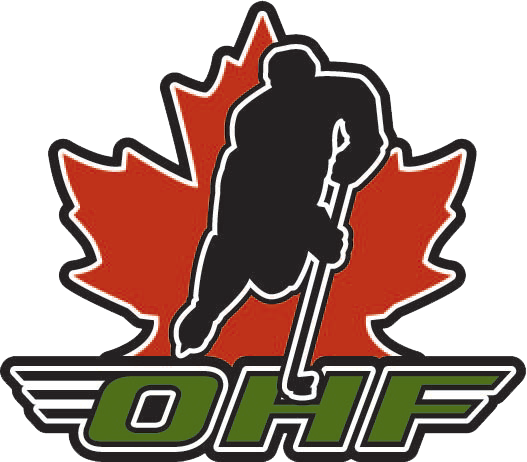 Approved 2018-04-12.